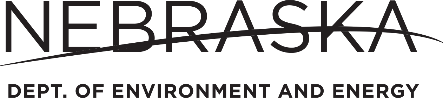 NEBRASKA DEPARTMENT OF ENVIRONMENT AND ENERGYAir Compliance SectionINITIAL NOTIFICATION FORMApplicable Rule: 40  Part 63, Subpart PPPP - National Emission Standards for Hazardous Air Pollutants (NESHAP) for Surface Coating of Plastic Parts and Products - Promulgated Company Name:       	Facility ID#:      Owner/Operator/Title:      Mailing Address:      City:       	Zip:      Plant Address (if different than owner/operator’s mailing address):Street:      City:       	Zip:      Plant Phone Number:      Plant Contact/Title:      This form must be completed, signed and submitted to the following agencies by  for existing sources* or 120 days after startup for new sources**:NDEE Air Compliance Section	and 	Region  EPA – Air & Waste ManagementPO Box 98922					11201 Renner BlvdLincoln, NE  68509-8922			Lenexa, KS 66219If your facility is located in  or , you must submit a notification to the appropriate local air pollution control agency and Region  EPA.* An existing source was constructed or reconstructed prior to .** A new source commenced construction or reconstruction after .  A new source may use the Notification of Construction/Reconstruction, if relevant, to satisfy the Initial Notification requirements.Provide a brief description of the source (include nature, size, design, and method of operation):Identify the emission points applicable to this standard: Identify the hazardous air pollutants emitted from the applicable emission points:Check the box that applies:Facility is a major source of hazardous air pollutants (HAPs).Facility is an area source of HAPs.Source classification is unknown.NOTE:	A major source is a facility that has a potential to emit greater than 10 tons per year of any single HAP or 25 tons per year of multiple HAPs. All other sources are area sources. The major/area source determination is based on all HAP emission points inside that facility fence line.Print or type the name and title of the Responsible Official for the facility:Name:       	Title:      A Responsible Official can be:The president, vice president, secretary, or treasurer of the company that owns the plant;An owner of the plant;The plant engineer or supervisor of the plant;A government official, if the plant is owned by the Federal, State, City, or County government; orA ranking military officer, if the plant is located at a military base.I CERTIFY THAT INFORMATION CONTAINED IN THIS REPORT TO BE ACCURATE  TRUE TO THE BEST OF MY KNOWLEDGE.____________________________________________                                         (Signature of Responsible Official)                                                                                                            (Date)                      